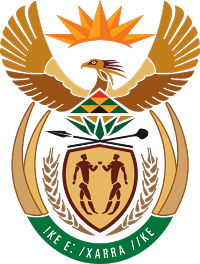 MINISTRY FOR COOPERATIVE GOVERNANCE AND TRADITIONAL AFFAIRSREPUBLIC OF SOUTH AFRICANATIONAL ASSEMBLYQUESTION FOR WRITTEN REPLYQUESTION NUMBER 2019/185185.	Mr M Waters (DA) to ask the Minister of Cooperative Governance and Traditional Affairs:(1)	What (a) number of vehicles does the Ekurhuleni Metro Police Department (EMPD) currently have for (i) EMPD precincts, (ii) Specialised Units and (iii) Head Quarters and (b) is the make, model and year of each vehicle;(2)	(a) what number of the specified vehicles are currently out of commission in each of the divisions, (b) for how long has each vehicle been out of commission and (c) what are the reasons for each vehicle being out of commission;(3)	is the number of available vehicles in accordance with the Norms and Standards for a Law Enforcement Agency; if not, what (a) number of additional vehicles does each division need in order to meet the norms and standards and (b) will the financial cost be in order to purchase the needed vehicles?	NW195EREPLY:The information requested by the Honourable Member is not readily available in the Department. The information will be submitted to the Honourable Member as soon as it is availableThank you